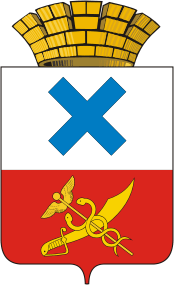 ПОСТАНОВЛЕНИЕ администрации Муниципального образованиягород Ирбитот  14  декабря 2020 года  № 2051-ПА г. Ирбит	Об утверждении Плана проведения экспертизы нормативных правовых актов Муниципального образования город Ирбит                                 на 2021 год           В соответствии с Федеральным законом от 06.10.2003 года № 131-ФЗ  «Об общих принципах организации местного самоуправления в Российской Федерации», Законом Свердловской области от 14.07.2014 года № 74-ОЗ              «Об оценке регулирующего воздействия проектов нормативных правовых актов Свердловской области и проектов муниципальных нормативных правовых актов и экспертизе нормативных правовых актов Свердловской области и муниципальных нормативных правовых актов», от 22 июля 2016 года № 78-ОЗ «О внесении изменений в Закон Свердловской области               «Об оценке регулирующего воздействия проектов нормативных правовых актов Свердловской области и проектов муниципальных нормативных правовых актов и экспертизе нормативных правовых актов Свердловской области и муниципальных нормативных правовых актов»», постановлением главы Муниципального образования город Ирбит от 29.08.2018 года           №150-ПГ «Об утверждении Порядков проведения оценки регулирующего воздействия проектов нормативных правовых актов и экспертизы нормативных правовых актов Муниципального образования город Ирбит», руководствуясь Уставом Муниципального образования город Ирбит, администрация Муниципального образования город ИрбитПОСТАНОВЛЯЕТ:1.  Утвердить  План  по проведению экспертизы нормативных правовых актов Муниципального образования город Ирбит на 2021 год (прилагается).2. Начальнику отдела организационной работы и документообеспечения администрации Муниципального образования город Ирбит (И.В. Панкрашкиной) разместить настоящее постановление на официальном  сайте администрации Муниципального образования город Ирбит.3. Контроль за исполнением настоящего постановления оставляю               за собой.Глава Муниципального образования город Ирбит                                                                       Н.В. ЮдинПриложение                                                                     к постановлению администрации                                              Муниципального   образования                                                                           город  Ирбит                                                                                от 14.12.2020 года  № 205 -ПАПлан проведения экспертизы нормативных правовых актов  Муниципального образования город Ирбит на 2021 год№ Наименование инициатора включения нормативного правового акта в план проведения экспертизыЭкспертная группа (орган местного самоуправления или отдел администрации)Основные реквизиты нормативного правового акта(вид, дата, номер, наименование)Орган местного самоуправления, принявший оцениваемый нормативный правовой акт и  (или) к компетенции и полномочиям которого относится исследуемая сфера общественных отношенийСроки проведения экспертизы(квартал)1234561.Отдел экономического развития администрации Муниципального образования город ИрбитОтдел экономического развития администрации Муниципального образования город ИрбитПостановление администрации Муниципального образования город Ирбит от 25.11.2014 года №2373«О внесении изменений в постановление администрации Муниципального образования город Ирбит от 31 декабря 2013 года № 3503 «Об утверждении административного регламента предоставления муниципальной услуги         «Выдача  специального разрешения на движение по автомобильным дорогам местного значения  Муниципального образования город Ирбит транспортного средства, осуществляющего перевозку опасных грузов»Отдел гражданской защиты и общественной безопасностиадминистрации Муниципального образования город Ирбит1 квартал 2021 г.2.Отдел экономического развития администрации Муниципального образования город ИрбитОтдел экономического развития администрации Муниципального образования город ИрбитПостановление администрации Муниципального образования город Ирбит от 28.06.2016 года № 927                                   «О внесении изменений в административный регламент предоставления муниципальной услуги «Выдача разрешений на установку рекламных конструкций на территории Муниципального образования город Ирбит»Отдел имущественных и земельных отношенийадминистрации Муниципального       образования город Ирбит2 квартал 2021 г.